Mr. Brent Nicholas Suber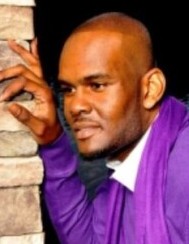 April 27, 1985 ~ April 1, 2022 (age 36)ObituaryMr. Brent Nicholas Suber was born on April 27, 1985, in Columbia, South Carolina to Lawrence Adams and the late Valeria Yvette Suber. Brent departed this earthly life to receive his eternal reward on Friday, April 1, 2022.Brent was a member of Central Baptist Church in Columbia, South Carolina. As a child he was a member of Sunday School and he served on the Youth Proclaiming Christ (YPC) Choir, Voices of Victory (VOV), and the Central Combined Voices.Brent was a product of Richland County School District One and a devoted graduate of W.J. Keenan High School, class of 2003. He later attended Benedict College. He was considered an expert with numbers, which consequently yielded him to being an exceptional mathematician. He was offered many positions and enjoyed working as an accountant and tax preparer. Brent was the most mature, conscientious, and focused vocal and choral performing arts student, performer and soloist there was. He was a noted and in-demand singer throughout the state of South Carolina. He was a part of the Performance Course, The W.J. Keenan Singers, The Richland County School District One Chorus and the Honor Chorus. He also served as a judge in the Annual W.J. Keenan Talent Show and was an invited guest Alumni singer for various events.Brent favored and embraced a variety of musical genres, his favorite being sacred music. He also had a deep love for Luther Vandross Classics. He loved to “sang” and enjoyed spending time with his family and friends He loved the Lord and loved to sing His praises for all.Brent was a recording artist and created an album with his cousin, James Adams Jr., called “Divine Delegation”. He was also a member of “God Sent” with whom he sung alongside his brother, Reggie, as well as “The Revelations” quartet group, both of Hopkins, South Carolina.In addition to his mother, Brent was preceded in death by his maternal grandparents, Johnnie Mae and Walker Whitmore; great-grandmother, Azalee “Mamee” Robinson who raised him; paternal grandparents, David and Amy Adams, Sr.Brent leaves to cherish his fond memory: his father, Lawrence (Joan) Adams; sisters, Teffany Jackson, Sherry (Willie) Thomas, and Ashanti Carter; brothers, Reginald (Tomiko) Lloyd, Brandon Brown, Major Taquon (Ariel) Suber,  USMC and Carlos Whitmore Jr.; nieces, Erika Lloyd, Dasia Thomas, and Braelyn Alston; nephews, Kenneth (Visha) Ruff, Korey Thomas, Brendon Alston, and Braxton Alston; aunts, Cynthia Suber-Brown, Sandra Suber, Lenora Wright, Alice (Ben) Garrick, Willie Ann (Henry) Watson, Thomasine (Cliff) Myers, Esther (Curtis) Huguenin, Lorraine (Mitch) Sims, and Thelma Prophet; uncles, Carlos Whitmore Sr., Byris Whitmore, David (Cora) Adams, and James (Jenie) Adams; great aunts, Margaret (Samuel) Lawrence, Emma Carter, Frances Allen, and Elizabeth (Carl) Rodgers; great uncle, Marvin Barnes; very special friend of whom he called his brother, Jason Owens; and a host of other loving relatives and friends who will miss him dearly.ServicesPUBLIC VIEWINGWednesday
April 13, 2022
2:00 PM to 6:00 PM
Myers Mortuary & Cremation Services At Koon Road
5716 Koon Road
Columbia, SC 29203DirectionsText DetailsEmail DetailsFUNERAL SERVICE - LIVE STREAMING AVAILABLE AT SERVICE TIMEThursday
April 14, 2022
1:00 PM
Second Nazareth Baptist Church
2336 Elmwood Ave.
Columbia, SC 29204DirectionsText DetailsEmail DetailsINTERMENT
Palmetto Cemetery
5050 Fairfield Road
Columbia, SC 29203